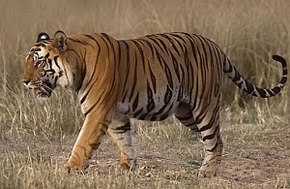 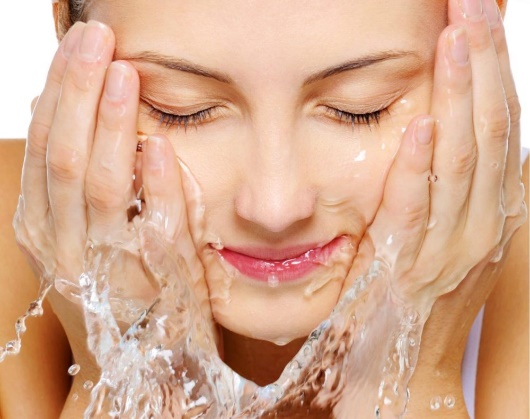 TIGREtigretigreSE DEBARBOUILLERse débarbouillerse débarbouiller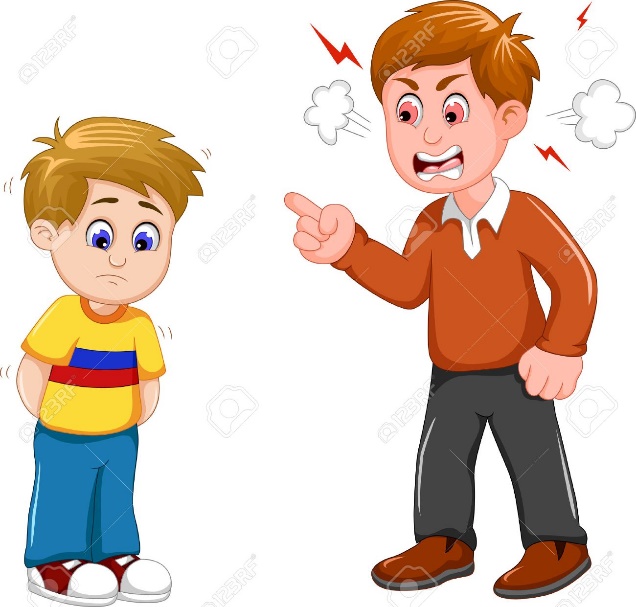 REFUSERrefuserrefuserGRONDERgrondergronder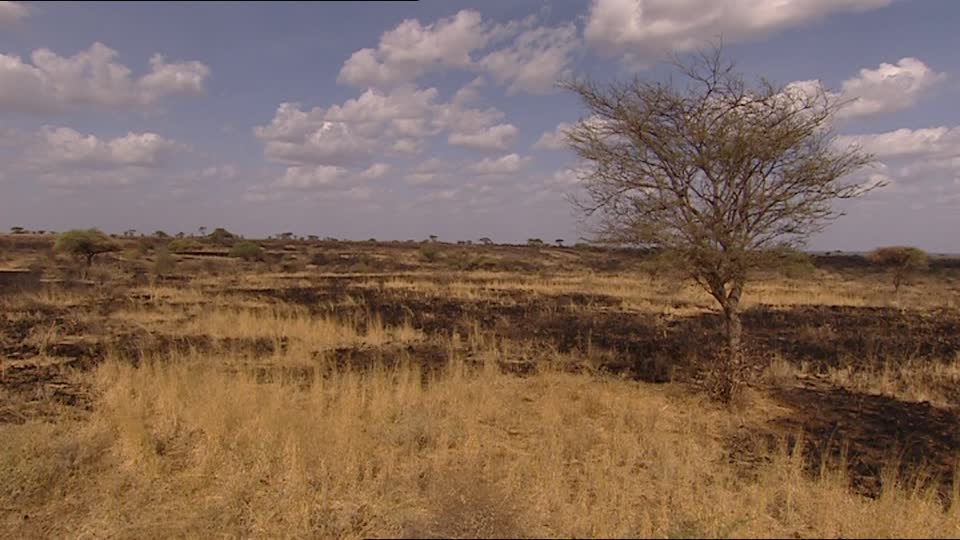 FILERfilerfilerBROUSSEbroussebrousse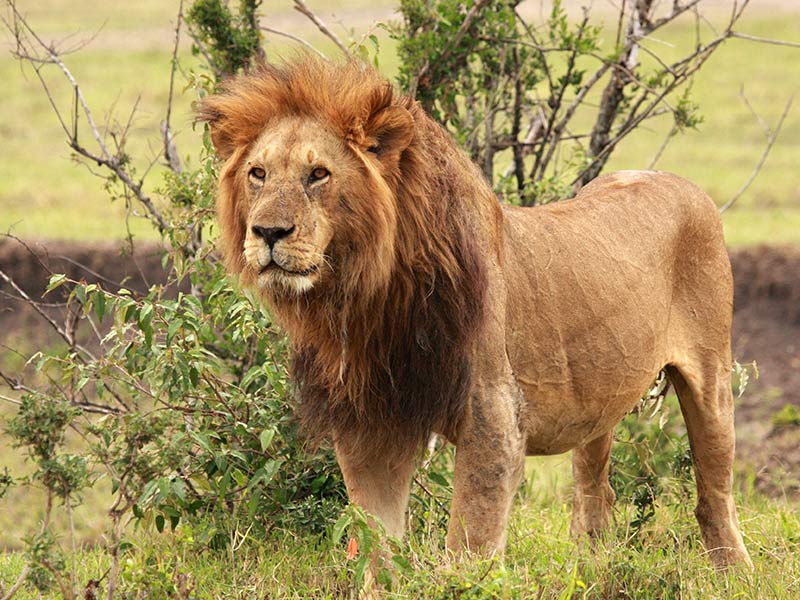 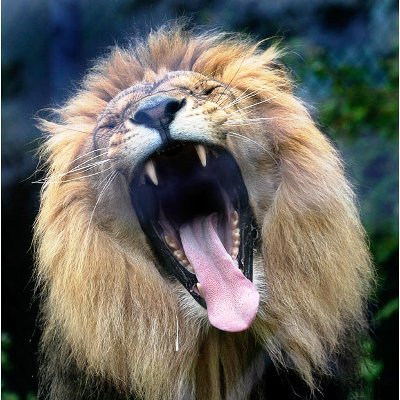 LIONlionlionRUGIRrugirrugir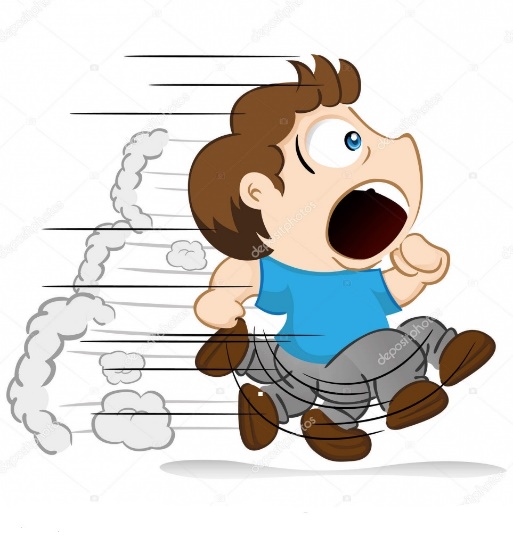 S’ENFUIRs’enfuirs’enfuirGRONDERgrondergronder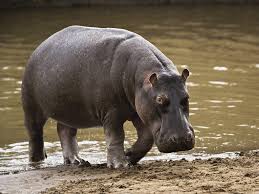 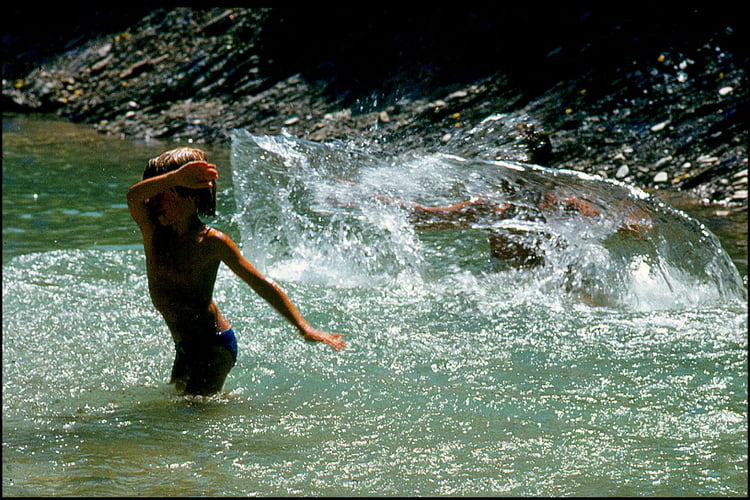 HIPPOPOTAMEhippopotamehippopotameECLABOUSSERéclabousseréclabousser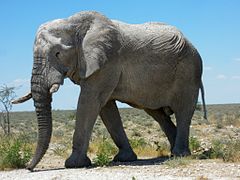 MUGIRmugirmugirELEPHANTéléphantéléphant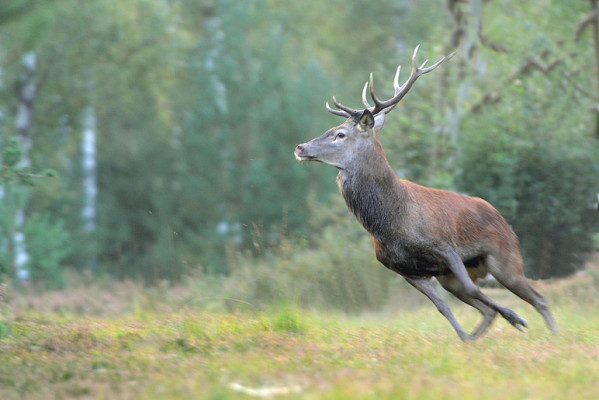 BARRIRbarrirbarrirDETALERdétalerdétaler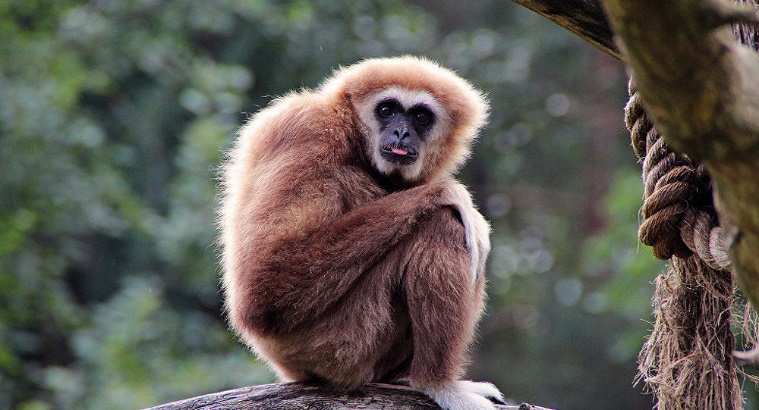 SINGEsingesingeS’ECLIPSERs’éclipsers’éclipser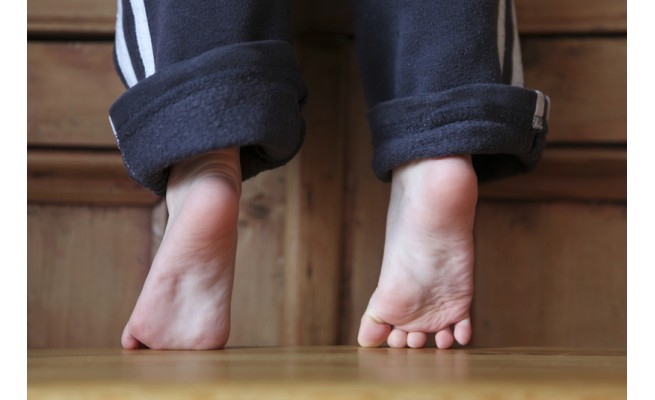 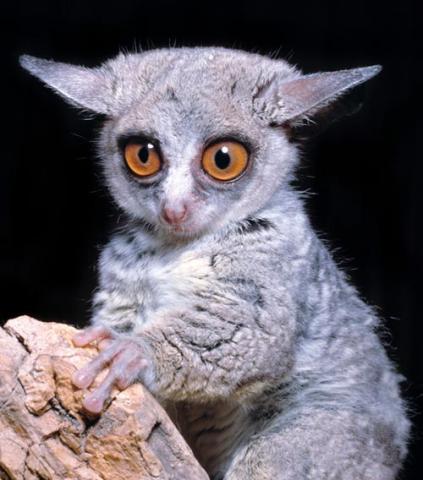 SUR LA POINTE DES PIEDSsur la pointe de piedssur la pointe des piedsGALAGOgalagogalago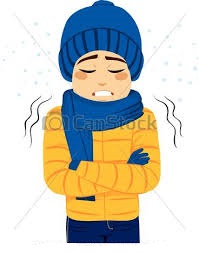 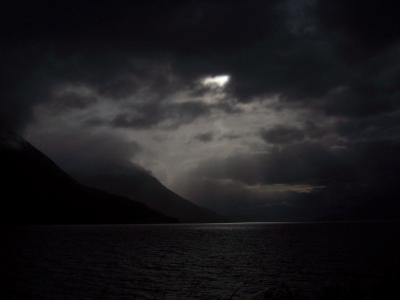 FRISSONNERfrissonnerfrissonnerOBSCURITEobscuritéobscurité